	Februari  2019AANMELDINGSFORMULIER MOGELIJKE CLIËNT HULP BIJ BELASTINGAANGIFTE 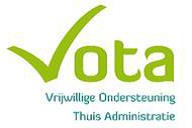 Naam: Adres: Postcode: Plaats:Telefoon vast:	Mobiel:E-mailadres: Geboortedatum: BSN-nummer: Verwijzing door: 	Organisatie:     Had u eerder hulp bij de belastingaangifte door een vrijwilliger van SAM of de ouderenbonden? 
    Zo ja, van wie?
   
   Naam: 
   Adres/telefoonnummer:   Heeft u van de belastingdienst een machtigingsbrief ontvangen? 
   Zo nee: u kunt deze aanvragen bij Digid telefoonnr. 088 1236555Voorkeur voor tijd en plaats voor afspraak:Wat is globaal uw inkomen.  De criteria die Vota hanteert  voor de vraag of wij u hulp kunnen verlenen zijn: Ouderen en hulpbehoevenden in de gemeente Bodegraven-Reeuwijk. 	Inkomensgrens.							  Als inkomensgrens voor de doelgroep geldt: voor een alleenstaande €35.000,-voor gehuwden/samenwonenden €50.000,-.Invullen van eenvoudige aangifte. De belastingservice ondersteunt alleen bij het doen van eenvoudige aangiften IB. Aangiftes met inkomsten uit aanmerkelijk belang vallen buiten de eenvoudige aangiften. Als een aangifte niet in behandeling kan worden genomen wordt aanvrager verwezen naar externe belastingconsulenten.Op deze aanmelding is de Privacy Policy van Vota van toepassing. Vota zal alleen gegevens vragen, opslaan en verwerken die strikt nodig zijn voor de door Vota te verlenen ondersteuning en voor algemene niet tot personen te herleiden rapportages.Aanmelder geeft Vota expliciet toestemming om met de eventuele verwijzer te overleggen over de ondersteuning die door Vota kan worden verleend en eventueel gaat worden verleend.Datum aanmelding:Handtekening verwijzer	Handtekening aanmelder